 find this information, links and an explanatory video:  http://evolution.berkeley.edu/evolibrary/news/100901_bedbugs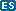 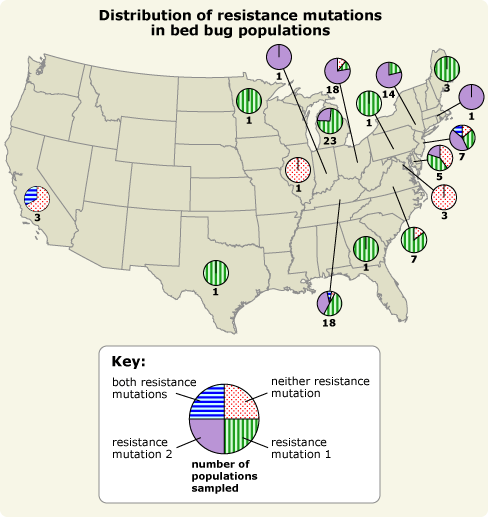 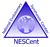 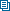 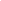 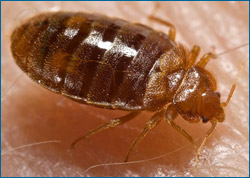 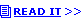 